2415 South Austin Ave, Ste. 105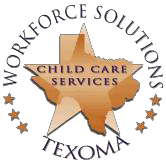 Denison, TX 75020(903)463-9997/ (888)813-1992903-463-3073 faxchildcare@workforcesolutionstexoma.comParent Responsibility Agreement Informal Child Support FormState law requires that any family receiving child care assistance comply with the Parent Responsibility Act. This Act includes receiving child support for each individual child in the household. Failure to comply with this requirement will result in termination of services.When to use this form: This form is to be used ONLY in the event there is an informal child support arrangement between the custodial and non- custodial parent(s), not filed with the Attorney General’s office or private child support agency.Who completes this form: This form is to be completed by the parent NOT living in the household, the non-custodial parent.IMPORTANT: if the children in the household have informal arrangements with different non-custodial parents, a separate form must be completed with each non-custodial parent.Please make copies of this form for each child’s non-custodial parent to complete and sign. Child care assistance will be terminated or denied if we do not receive this documentation on each child.Type of support received:	 	In Kind Support	 	In Lieu SupportName of custodial parent:	 	Name of non-custodial parent:	 	Non-custodial parent address:	 	Non-custodial parent telephone:     	I, the non-custodial parent, hereby attest that the children listed below are my children and I provide for them through a monetary or in-kind support method (Please include a monetary amount for in-kind items such as diapers, formula, rent, etc.).Note: At every recertification you will need to supply 6 months of receipts and attach to this form for cash payments or in-kind support such as diapers, formula, rent, etc; failure to supply receipts will result in a $25 sanction added to your parent fee.SIGNATURESCustodial Parent Signature	DateNon-Custodial Parent’s Signature	DateWorkforce Solutions Texoma is an equal opportunity employer/program. Auxiliary aids and services are available upon request to individuals with disabilities. Individuals with speech and/or hearing impairments may call 711 for assistance.Form 2080-revised 8.08;6/11Child Name (First and Last Name)Total Monthly Support ($)Date Child Support Started